Развлечение "До свидания, лето!"Сегодня 31 августа 2023 года в старшей группе "Б" прошло развлечение "До свидания, лето!".Цель мероприятия: создать детям атмосферу праздника, радости и хорошего настроения.Задачи: формировать эмоциональную отзывчивость, желание активно участвовать в конкурсах, играх, танцах, хороводах.Развивать физические способности при помощи различных игр.Повысить интерес детей к летнему времени года.Воспитывать дружеские отношения между детьми.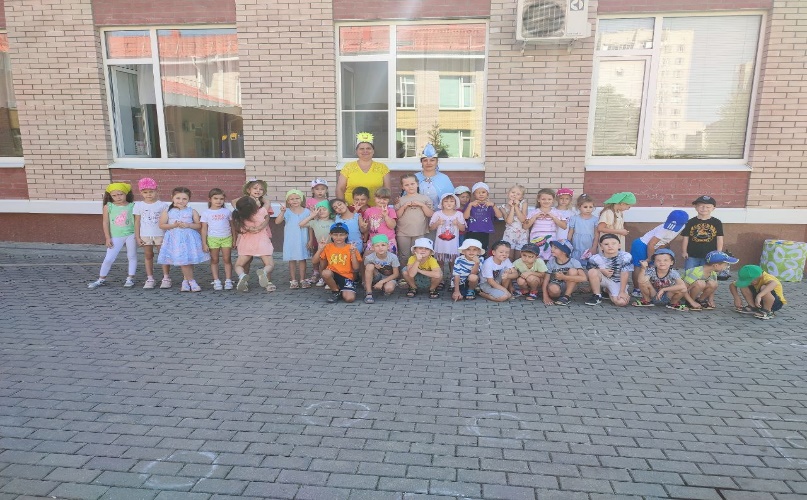 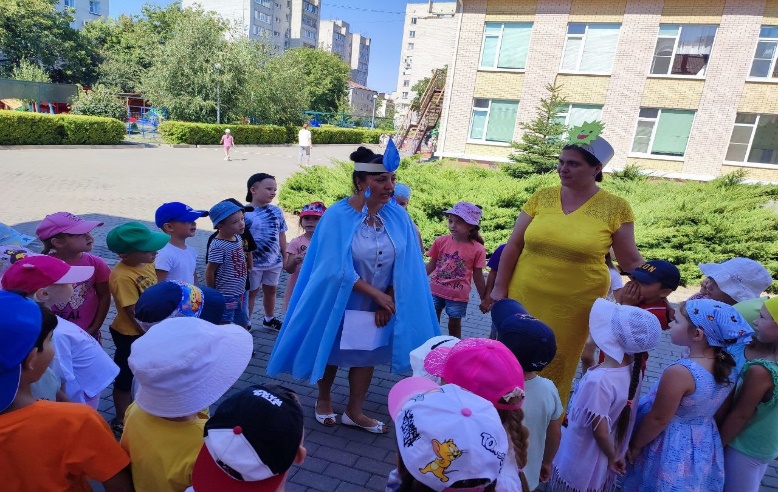 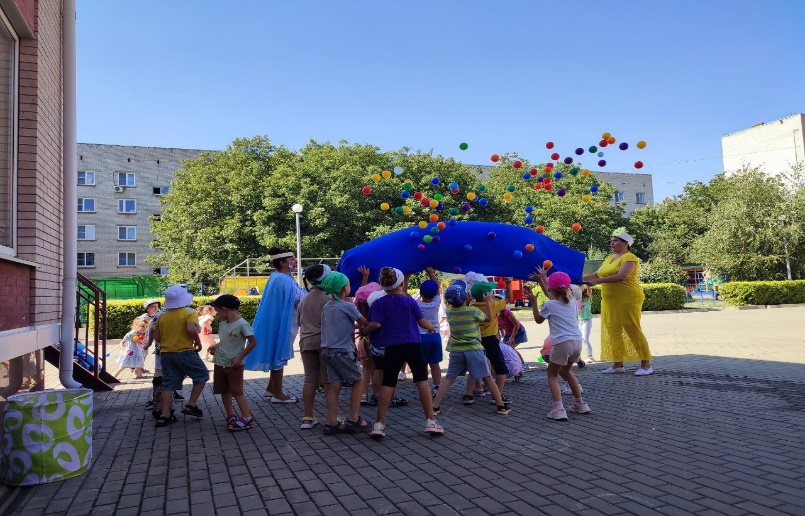 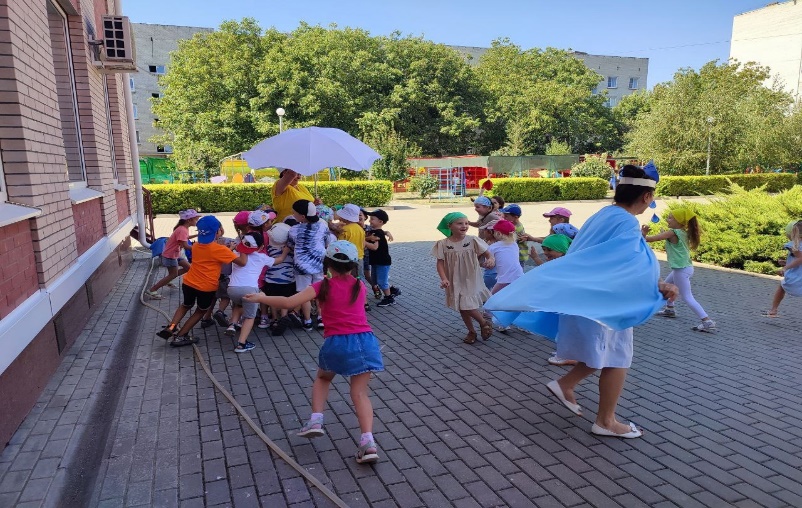 